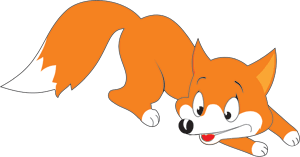 ЗАНЯТТЯ ДЛЯ СТАРШИХ ДОШКІЛЬНЯТ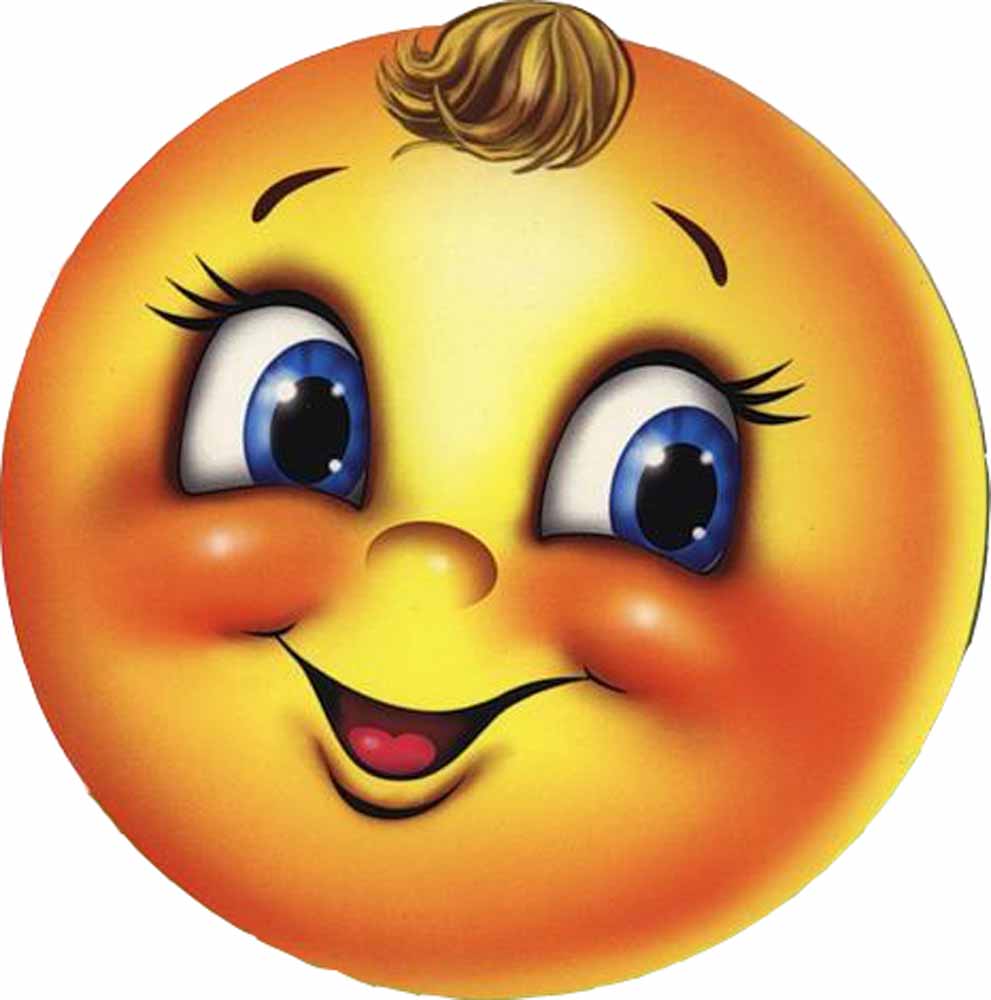 2013-2014 н.рТема: «Математична країна» Мета: ознайомити дітей з тижнем як одиницею вимірювання часу; вчити встановлювати послідовність днів тижня з опорою на порядкові числівники; вправляти у лічбі в прямому та зворотному порядку; вправляти у встановленні відповідності між цифрою та числом, умінні складати числовий ряд. Закріпити знання про плоскі геометричні фігури, шляхом виділення їх у малюнку. Формувати навички колективної роботи. Розвивати логічне мислення, вміння доводити свою точку зору. Виховувати стриманість, зацікавленість до математики. Матеріал: м’яч, цифри, олівці, схеми, гра «Пройди по трикутниках», будинки та замки, малюнки із зображенням гномів, колобка, зайчика,вовка, лисички,.Хід заняттяОрганізаційний моментДоброго дня, малята!Одне до одного повернітьсяІ лагідно усміхніться.(Пісня «Добрий ранок, Добрий день»)Мотивація дошкільниківВихователь: Сьогодні ми з вами можемо потрапити до країни Математики, і для цього не потрібно далеко йти чи їхати. Головна умова — всі присутні повинні бути уважними, добре відповідати, охоче гратись.Вихователь:Заплющте очі усі, діти, Та уявіть найкращу в світі, Країну прикладів, задач, Де цифри разом грають в м’яч. Де знак «дорівнює» лежить, За ним «додати» знак біжить. А «віднімання» увесь час, Забрати хоче щось у вас. Там сестри лінії живуть, Гостям завдання роздають. Ну що, готові ви, малята, У цю країну мандрувати?Діти: Так.Вихователь: Щоб вам цікаво було мандрувати, Ми будемо цифри разом збирати. Тож, дорогі мої, часу не гайте. Швидше у подорож цю вирушайте.Гра «Пройди по трикутниках»А допоможе нам мандрувати по країні Математики казковий геройРозумний він, кругленький,На віконечку сидів,А потім стриб – І по доріжці побіг.Хто це? (Колобок). Веди нас колобок.Завдання: пройти лише по зелених трикутниках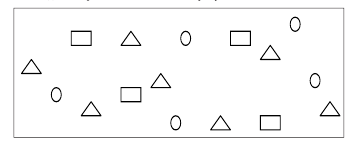 Ось зайчик нам доріжку закриває, нас з Колобком не пускає. Зараз впораємось із завданням і доріжка буде вільна.Подивіться на малюнок, які геометричні фігури ви бачите?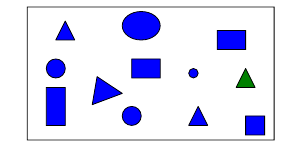 Усі молодці, але часу не гайте. Цифру  «один»  забирайте.  (діти беруть цифру 1)Дидактична гра «Весела лічба» Мета: вправляти у лічбі в прямому та зворотному порядку. Хід гриВихователь: А тепер наший колобок вирішив трохи погратися, давайте і ми з ним.А м’яч цей чарівний стане нам у пригоді, Всміхніться, миленькі,— забава та й годі. Усі у коло ставайте, веселу лічбу починайте. Діти передають м’яч і рахують у прямому порядку. Вихователь: Ось м’яч зупинився на мить, Рахунок у зворотному напрямку біжить. Діти рахують у зворотному порядку. Вихователь: Усі молодці, але часу не гайте. Цифру  «два»  забирайте. (Діти беруть цифри).Дидактична гра «Доберіть ключик до замка»Колобок відпочив, а на зустріч йому Вовк. І теж не хоче пропускати.Подивіться на будинки. Який зайвий?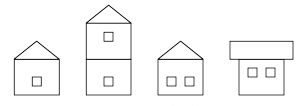 Так правильно. Нарешті Вовк відпустив Колобка.Вихователь: «Трійка» й «четвірка» в вікно виглядають, Це вони нас, напевне, чекають. Ой, на нашому будинку, замки. Не засмучуйтесь, Колобок має ключики, але він не знає який підходить. Давайте разом доберемо ключики до замка.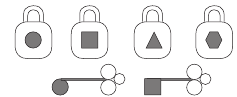 (Діти беруть цифри 3 та 4) Дидактична гра «Збери квітку»  Мета: розвивати сприймання, логічне мислення. Вихователь: Продовжуємо нашу подорож. Ось ведмедик нам доріжку закриває, нас з Колобком не пускає.Щоб знайти наступну цифру нам потрібно додати до квітки кількість пелюсток, яка відповідає цифрі в середині квітки.Ведмедик швидко пропустив Колобка.Вихователь:Два та три у сумі? (П’ять) Треба далі вирушать! (Діти беруть цифру 5)Дидактична гра «Порахуй звуки і покажи цифрою»Ось з’явилась лисичка і хоче з’їсти колобка. Давайте налякаємо лисичку.Вихователь бере барабан та стукає певну кількість звуків, а діти рахують звуки і показують цифру.Лисичка злякалась і втекла. А ми продовжуємо нашу подорож далі.Дидактична гра «Живі числа» Нам потрібно розставити числа за порядком.Вихователь: «Шістку», діти, забирайте і до «сімки» вирушайте! Гра «Тиждень, шикуйсь!» Мета: закріплювати назви днів тижня. Діти підходять до будиночка, в якому живуть сім гномів. Вихователь Сім братів стрічають нас.Хто вони, здогадались ви? Діти: Це дні тижня. — Які дні тижня ви знаєте? — Скільки їх? Спробуйте назвати їх по черзі? — Який день сьогодні? Який буде завтра? А післязавтра? — Який день п’ятий? Назвіть вихідні? Вихователь: Сім днів пошикували, Цифру сім з собою взяли.(діти беруть цифру 7)Підсумок Вихователь: Ось закінчилася гра. На прогулянку пора! Працювали ви завзято, Дуже гарні ви, малята. Ви скажіть тепер мені: Що сподобалось, що ні? Чи цікаво вам у грі?